О создании межведомственной комиссии по организации розничных рынковВ соответствии с Федеральным законом от 30.12.2006 № 271-ФЗ «О розничных рынках и о внесении изменений в Трудовой кодекс Российской Федерации», постановлением Правительства РФ от 10.03.2007 № 148 «Об утверждении правил выдачи разрешений на право организации розничного рынка», законом Красноярского края от 25.05.2007 № 1-32 «Об организации розничных рынков на территории Красноярского края», руководствуясь статьями 30, 35 Устава города Канска, ПОСТАНОВЛЯЮ:1. Утвердить состав межведомственной комиссии по организации розничных рынков согласно приложению № 1 к настоящему постановлению.2. Утвердить Положение о межведомственной комиссии по организации розничных рынков согласно приложению № 2 к настоящему постановлению.	3. Ведущему специалисту Отдела культуры администрации г. Канска (А.В. Назаровой) опубликовать настоящее постановление в газете «Канский вестник» и разместить на официальном сайте муниципального образования город Канск в сети Интернет.4. Контроль за исполнением настоящего постановления возложить на заместителя главы города по экономике и финансам Н.В. Кадач.5. Постановление вступает в силу со дня опубликования.Глава города Канска                                                                                  Н.Н. Качан                                                                                                                                             Приложение № 1 к постановлению                                                                                                                                                                                                                                 администрации г. Канска                                                                  от «03» 04.2017 № 292Состав межведомственной комиссии по организации розничных рынковНачальник отдела экономического развития и муниципального заказа администрации г. Канска                                                                      С.В. Юшина                                                                                                                       Приложение № 2 к постановлению                                                                                                                                                                                                                                 администрации г. Канска                                                                     от «03»04.2017 № 292Положение о межведомственной комиссии по организации розничных рынковОБЩИЕ ПОЛОЖЕНИЯМежведомственная комиссия по организации розничных рынков (Далее - Комиссия) – совещательный коллегиальный орган, осуществляющий координацию деятельности контролирующих органов и структурных подразделений администрации города Канска для обеспечения согласованных действий по вопросам организации розничных рынков на территории города.В своей работе Комиссия руководствуется действующим законодательством Российской Федерации, в т.ч. федеральными законами, указами и постановлениями Президента Российской Федерации, постановлениями Правительства Российской Федерации, правовыми актами органов государственной власти Красноярского края и администрации города Канска, а также настоящим Положением.ОСНОВНЫЕ ЗАДАЧИ КОМИССИИ2.1. Комиссия осуществляет разработку предложений по контролю выполнения требований действующего законодательства по организации розничных рынков на территории города.2.2. Комиссия определяет комплексные меры, направленные на усиление контроля за деятельностью розничных рынков  и приоритетные направления, требующие совместных действий по выявлению и пресечению нарушений деятельности розничных рынков, а также комплексные мероприятия, направленные на улучшение условий для осуществления деятельности по продаже товаров (выполнению работ, оказанию услуг) на розничных рынках.2.3. Комиссия рассматривает заявления о выдаче  (продлении) разрешения на право организации розничного рынка.ПОЛНОМОЧИЯ КОМИССИИ Взаимодействовать в установленном порядке с контролирующими органами, администрацией города, управляющими рынками компаниями.3.2. Запрашивать в установленном порядке информацию, необходимую для работы Комиссии, в администрации города, межрайонной инспекции ФНС России № 8 по Красноярскому краю, контролирующих органах, а также иных организациях, независимо от организационно-правовых форм и форм собственности.3.3. Заслушивать на заседании Комиссии лиц, в компетенцию которых входят вопросы по контролю за соблюдением требований, установленных действующим законодательством в сфере организации розничных рынков, организации и осуществления деятельности по продаже товаров (выполнению работ, оказанию услуг) на рынке, а также управляющие рынками компании.3.4. Принимать решения по рассматриваемым вопросам и доводить их до сведения заинтересованных лиц.3.5. Вносить предложения по исполнению действующего законодательства в сфере организации розничных рынков, а также по улучшению условий для осуществления деятельности по продаже товаров (выполнению работ, оказанию услуг) на розничных рынках.3.6. По результатам рассмотрения заявления и документов заявителя принимать решение в виде рекомендации администрации города Канска о выдаче (либо об отказе в выдаче) разрешения на право организации розничного рынка.ОРГАНИЗАЦИЯ РАБОТЫ КОМИССИИ4.1. Состав Комиссии утверждается постановлением администрации города.4.2. Заседания Комиссии проводятся по мере необходимости.4.3. Комиссию возглавляет председатель. Председатель Комиссии:- проводит заседания Комиссии;- определяет порядок и регламент рассмотрения вопросов на заседаниях Комиссии;- утверждает повестку дня заседания Комиссии, представленную секретарем Комиссии;В его отсутствие обязанности председателя Комиссии исполняет заместитель председателя Комиссии.4.4. Секретарь Комиссии:- по поручению председателя Комиссии готовит для рассмотрения на заседании Комиссии поступившие документы;- формирует проект повестки дня заседания Комиссии;- организует ведение протоколов заседаний Комиссии;- доводит до сведения членов Комиссии информацию о вынесенных на рассмотрение Комиссии вопросах;- доводит до сведения членов Комиссии информацию о дате, времени и месте проведения заседания комиссии;- ведет учет, контроль исполнения и хранение протоколов и решений Комиссии с сопроводительными материалами.Члены Комиссии обязаны уведомить секретаря Комиссии в случае невозможности участия в заседании Комиссии по объективным причинам.В случае отсутствия секретаря Комиссии или временной невозможности выполнения им своих обязанностей, эти обязанности временно выполняет один из членов Комиссии, назначенный председателем Комиссии.4.5. Комиссия правомочна проводить заседания и принимать решения при наличии не менее двух третей ее членов.4.6. Решения принимаются открытым голосованием простым большинством голосов присутствующих на заседании членов Комиссии.4.7. В случае равенства голосов решающим является голос председательствующего на заседании Комиссии.4.8. Решения Комиссии оформляются протоколом заседания Комиссии.4.9. Заседания Комиссии назначаются председателем Комиссии.   Начальник отдела экономического развития и муниципального заказа администрации г. Канска                                                                        С.В. Юшина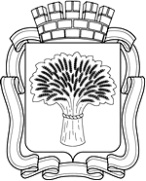 Российская ФедерацияАдминистрация города Канска
Красноярского краяПОСТАНОВЛЕНИЕРоссийская ФедерацияАдминистрация города Канска
Красноярского краяПОСТАНОВЛЕНИЕРоссийская ФедерацияАдминистрация города Канска
Красноярского краяПОСТАНОВЛЕНИЕРоссийская ФедерацияАдминистрация города Канска
Красноярского краяПОСТАНОВЛЕНИЕ03.04.2017г.№292Кадач Нина Владимировна- заместитель главы города по экономике и финансам, председатель комиссииЩербатых Юлия Сафиулловна- заместитель главы города по правовому и организационному обеспечению, управлению муниципальным имуществом и градостроительству – начальник УАИ администрации г. Канска, заместитель председателя комиссииЛогинова Наталья Константиновна- главный специалист по вопросам экономики отдела экономического развития и муниципального заказа администрации г. Канска, секретарь комиссииЧлены комиссии:Члены комиссии:Юшина Светлана Витальевна- начальник отдела экономического развития и муниципального заказа администрации г. КанскаАпанович Татьяна Анатольевна- начальник отдела архитектуры - заместитель начальника УАИ администрации г. КанскаБукалов Александр Васильевич- председатель МКУ «КУМИ г. Канска»Колмакова Вера Александровна- начальник юридического отдела администрации г. Канска (по согласованию)Банин Николай Викторович- начальник МО МВД России «Канский» (по согласованию)Калашников Игорь Александрович- начальник ИФНС России №8 по Красноярскому краю (по согласованию)Пешков Александр Вадимович- начальник отдела надзорной деятельности и профилактической работы по г. Канску и Канскому району Главного управления МЧС России по Красноярскому краю (по согласованию)Безгодов Николай Прокопьевич - начальник территориального отдела Управления Роспотребнадзора по Красноярскому краю в г. Канске (по согласованию)Савичев Владимир Риммович - начальник КГКУ «Канский отдел ветеринарии» (по согласованию)